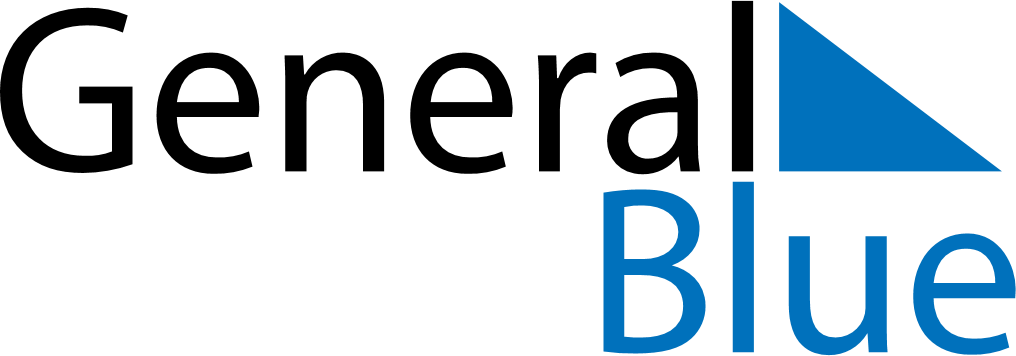 Weekly CalendarJanuary 16, 2022 - January 22, 2022Weekly CalendarJanuary 16, 2022 - January 22, 2022SundayJan 16SundayJan 16MondayJan 17TuesdayJan 18TuesdayJan 18WednesdayJan 19ThursdayJan 20ThursdayJan 20FridayJan 21SaturdayJan 22SaturdayJan 22My Notes